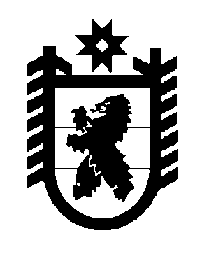 Российская Федерация Республика Карелия    ПРАВИТЕЛЬСТВО РЕСПУБЛИКИ КАРЕЛИЯПОСТАНОВЛЕНИЕот  17 декабря 2018 года № 465-Пг. Петрозаводск О внесении изменений в постановление Правительства Республики Карелия от 17 февраля 2015 года № 49-ППравительство Республики Карелия п о с т а н о в л я е т:Внести в постановление Правительства Республики Карелия от 17 февраля 2015 года № 49-П «Об утверждении государственной программы Республики Карелия «Воспроизводство и использование природных ресурсов и охрана окружающей среды» (Собрание законодательства Республики Карелия, 2015,              № 2, ст. 253; 2016, № 2, ст. 231; № 6, ст. 1272; № 10, ст. 2146; 2017, № 10,                   ст. 1963) следующие изменения:1) в преамбуле слова «от 26 сентября 2012 года № 574р-П» заменить словами «от 23 марта 2017 года № 158р-П»;2) государственную программу «Воспроизводство и использование природных ресурсов и охрана окружающей среды», утвержденную указанным постановлением, изложить в следующей редакции:«Утверждена постановлениемПравительства Республики Карелия от 17 февраля 2015 года № 49-ПГосударственная программа Республики Карелия«Воспроизводство и использование природных ресурсов и охрана окружающей среды» Приоритеты и цели государственной политики  в сфере  реализации государственной программы. Основные цели и задачи государственной программыПриоритеты и цели государственной политики в сфере реализации государственной программы Республики Карелия «Воспроизводство и использование природных ресурсов и охрана окружающей среды» (далее – государственная программа) определены в следующих стратегических документах социально-экономического развития федерального и регионального уровня: Концепции долгосрочного социально-экономического развития Российской Федерации на период до 2020 года, утвержденной распоряжением Правительства Российской Федерации от 17 ноября 2008 года № 1662-р; Стратегии социально-экономического развития Республики Карелия до 2020 года, утвержденной постановлением Законодательного Собрания Республики Карелия от 24 июня 2010 года № 1755-IV ЗС (далее – Стратегия развития); Концепции социально-экономического развития Республики Карелия на период до 2017 года, одобренной распоряжением Правительства Республики Карелия от 30 октября 2012 года № 658р-П.  Документами, отражающими отраслевые приоритеты и цели в отдельных отраслях и сферах деятельности, являются: Комплексная программа развития биотехнологий в Российской Федерации на период до 2020 года, утвержденная Председателем Правительства Российской Федерации от 24 апреля 2012 года №  1853п-П8; Стратегия развития лесного комплекса Российской Федерации до
2020 года, утвержденная приказом Министерства промышленности и торговли Российской Федерации  и Министерства сельского хозяйства Российской Федерации  от 31 октября 2008 года № 248/482;государственная программа Российской Федерации «Развитие лесного хозяйства» на 2013 – 2020 годы, утвержденная постановлением Правительства Российской Федерации от 15 апреля 2014 года № 318;Стратегия развития геологической отрасли Российской Федерации до                2030 года, утвержденная распоряжением Правительства Российской Федерации от 21 июня 2010 года № 1039-р;Водная стратегия Российской Федерации на период до 2020 года, утвержденная распоряжением Правительства Российской Федерации 
от 27 августа 2009 года № 1235-р;Стратегия развития охотничьего хозяйства в Российской Федерации до                2030 года, утвержденная распоряжением Правительства Российской Федерации         от 3 июля 2014 года № 1216-р;федеральная целевая программа «Развитие водохозяйственного комплекса Российской Федерации в 2012 – 2020 годах», утвержденная постановлением Правительства Российской Федерации от 19 апреля 2012 года № 350;Основы государственной политики в области экологического развития Российской Федерации на период до 2030 года, утвержденные Президентом Российской Федерации  30 апреля 2012 года;Лесной план Республики Карелия, утвержденный распоряжением Главы Республики Карелия от 31 декабря 2008 года № 975-р.В соответствии с указанными стратегическими документами социально-экономического развития Российской Федерации и Республики Карелия, а также долгосрочными плановыми документами развития отдельных отраслей и сфер деятельности можно выделить следующие основные приоритеты государственной политики  в сфере реализации государственной программы: повышение эффективности использования, охраны, защиты и воспроизводства лесов; обеспечение многоцелевого, рационального, непрерывного, неистощительного использования лесов; улучшение породного состава лесных насаждений, резкое сокращение незаконных рубок и теневого оборота древесины;обеспечение экологической безопасности и стабильного удовлетворения общественных потребностей в лесах и лесных ресурсах; повышение вклада лесного комплекса в социально-экономическое развитие Республики Карелия; совершенствование системы государственного управления геологическим изучением недр и воспроизводством минерально-сырьевой базы;повышение инвестиционной привлекательности геологического изучения недр и воспроизводства минерально-сырьевой базы;совершенствование системы сбора, обработки, анализа, хранения и предоставления в пользование геологической информации;обеспечение защиты населения и объектов экономики от чрезвычайных ситуаций природного и техногенного характера; повышение качества жизни населения республики, в том числе за счет проведения работ, направленных на охрану водных объектов;снижение уровня воздействия на окружающую среду всех антропогенных источников;сохранение природной среды, в том числе естественных экологических систем, объектов животного и растительного мира;обеспечение сохранения и воспроизводства охотничьих ресурсов;совершенствование системы государственного экологического мониторинга (мониторинга окружающей среды) и прогнозирования чрезвычайных ситуаций природного и техногенного характера, а также изменений климата;научное и информационно-аналитическое обеспечение охраны окружающей среды и экологической безопасности;формирование экологической культуры, развитие экологического образования и воспитания. С учетом указанных приоритетов была определена цель государственной программы – повышение эффективности использования природно-ресурсного потенциала. Достижение целей государственной программы реализуется путем решения задач в рамках соответствующих подпрограмм:подпрограмма 1 «Воспроизводство и использование лесных ресурсов»;	подпрограмма 2 «Воспроизводство минерально-сырьевой базы»; 
	подпрограмма 3 «Использование и охрана водных объектов на территории Республики Карелия»;подпрограмма 4 «Охрана окружающей среды»;подпрограмма 5 «Развитие охотничьего хозяйства».	Сведения о показателях (индикаторах) государственной программы, подпрограмм, долгосрочных целевых программ  и их значениях приведены в приложении 1 к государственной программе.Информация об основных мероприятиях (мероприятиях) государственной программы представлена в приложении 2 к государственной программе.Финансовое обеспечение реализации государственной программы за счет средств бюджета Республики Карелия приведено в приложении 3 к государственной программе.Финансовое обеспечение и прогнозная (справочная) оценка расходов бюджета Республики Карелия (с учетом средств федерального бюджета), бюджетов государственных внебюджетных фондов, бюджетов муниципальных образований и юридических лиц на реализацию целей государственной программы Республики Карелия представлена в приложении 4 к государственной программе.Сведения об основных мерах правового регулирования в сфере реализации государственной программы приведены в приложении 5 к государственной программе.ПАСПОРТгосударственной программы Республики Карелия«Воспроизводство и использование природных ресурсов                                                            и охрана окружающей среды»ПАСПОРТгосударственной программы Республики Карелия«Воспроизводство и использование природных ресурсов                                                            и охрана окружающей среды»ПАСПОРТгосударственной программы Республики Карелия«Воспроизводство и использование природных ресурсов                                                            и охрана окружающей среды»ПАСПОРТгосударственной программы Республики Карелия«Воспроизводство и использование природных ресурсов                                                            и охрана окружающей среды»ПАСПОРТгосударственной программы Республики Карелия«Воспроизводство и использование природных ресурсов                                                            и охрана окружающей среды»ПАСПОРТгосударственной программы Республики Карелия«Воспроизводство и использование природных ресурсов                                                            и охрана окружающей среды»ПАСПОРТгосударственной программы Республики Карелия«Воспроизводство и использование природных ресурсов                                                            и охрана окружающей среды»ПАСПОРТгосударственной программы Республики Карелия«Воспроизводство и использование природных ресурсов                                                            и охрана окружающей среды»ПАСПОРТгосударственной программы Республики Карелия«Воспроизводство и использование природных ресурсов                                                            и охрана окружающей среды»ПАСПОРТгосударственной программы Республики Карелия«Воспроизводство и использование природных ресурсов                                                            и охрана окружающей среды»ПАСПОРТгосударственной программы Республики Карелия«Воспроизводство и использование природных ресурсов                                                            и охрана окружающей среды»Ответственный исполнитель государственной программыМинистерство природных ресурсов и экологии Республики КарелияМинистерство природных ресурсов и экологии Республики КарелияМинистерство природных ресурсов и экологии Республики КарелияМинистерство природных ресурсов и экологии Республики КарелияМинистерство природных ресурсов и экологии Республики КарелияМинистерство природных ресурсов и экологии Республики КарелияМинистерство природных ресурсов и экологии Республики КарелияМинистерство природных ресурсов и экологии Республики КарелияМинистерство природных ресурсов и экологии Республики КарелияСоисполнители  государственной программыотсутствуютотсутствуютотсутствуютотсутствуютотсутствуютотсутствуютотсутствуютотсутствуютотсутствуютУчастники государственной программыМинистерство строительства, жилищно-коммунального хозяйства и энергетики Республики КарелияМинистерство строительства, жилищно-коммунального хозяйства и энергетики Республики КарелияМинистерство строительства, жилищно-коммунального хозяйства и энергетики Республики КарелияМинистерство строительства, жилищно-коммунального хозяйства и энергетики Республики КарелияМинистерство строительства, жилищно-коммунального хозяйства и энергетики Республики КарелияМинистерство строительства, жилищно-коммунального хозяйства и энергетики Республики КарелияМинистерство строительства, жилищно-коммунального хозяйства и энергетики Республики КарелияМинистерство строительства, жилищно-коммунального хозяйства и энергетики Республики КарелияМинистерство строительства, жилищно-коммунального хозяйства и энергетики Республики КарелияЦель государственной программыповышение эффективности использования природно-ресурсного потенциалаповышение эффективности использования природно-ресурсного потенциалаповышение эффективности использования природно-ресурсного потенциалаповышение эффективности использования природно-ресурсного потенциалаповышение эффективности использования природно-ресурсного потенциалаповышение эффективности использования природно-ресурсного потенциалаповышение эффективности использования природно-ресурсного потенциалаповышение эффективности использования природно-ресурсного потенциалаповышение эффективности использования природно-ресурсного потенциалаПодпрограммы государственной программыподпрограмма 1 «Воспроизводство и использование лесных ресурсов»; 
подпрограмма 2 «Воспроизводство минерально-сырьевой базы»; 
подпрограмма 3 «Использование и охрана водных объектов  на территории Республики Карелия»; 
подпрограмма 4 «Охрана окружающей среды»; 
подпрограмма 5 «Развитие охотничьего хозяйства» подпрограмма 1 «Воспроизводство и использование лесных ресурсов»; 
подпрограмма 2 «Воспроизводство минерально-сырьевой базы»; 
подпрограмма 3 «Использование и охрана водных объектов  на территории Республики Карелия»; 
подпрограмма 4 «Охрана окружающей среды»; 
подпрограмма 5 «Развитие охотничьего хозяйства» подпрограмма 1 «Воспроизводство и использование лесных ресурсов»; 
подпрограмма 2 «Воспроизводство минерально-сырьевой базы»; 
подпрограмма 3 «Использование и охрана водных объектов  на территории Республики Карелия»; 
подпрограмма 4 «Охрана окружающей среды»; 
подпрограмма 5 «Развитие охотничьего хозяйства» подпрограмма 1 «Воспроизводство и использование лесных ресурсов»; 
подпрограмма 2 «Воспроизводство минерально-сырьевой базы»; 
подпрограмма 3 «Использование и охрана водных объектов  на территории Республики Карелия»; 
подпрограмма 4 «Охрана окружающей среды»; 
подпрограмма 5 «Развитие охотничьего хозяйства» подпрограмма 1 «Воспроизводство и использование лесных ресурсов»; 
подпрограмма 2 «Воспроизводство минерально-сырьевой базы»; 
подпрограмма 3 «Использование и охрана водных объектов  на территории Республики Карелия»; 
подпрограмма 4 «Охрана окружающей среды»; 
подпрограмма 5 «Развитие охотничьего хозяйства» подпрограмма 1 «Воспроизводство и использование лесных ресурсов»; 
подпрограмма 2 «Воспроизводство минерально-сырьевой базы»; 
подпрограмма 3 «Использование и охрана водных объектов  на территории Республики Карелия»; 
подпрограмма 4 «Охрана окружающей среды»; 
подпрограмма 5 «Развитие охотничьего хозяйства» подпрограмма 1 «Воспроизводство и использование лесных ресурсов»; 
подпрограмма 2 «Воспроизводство минерально-сырьевой базы»; 
подпрограмма 3 «Использование и охрана водных объектов  на территории Республики Карелия»; 
подпрограмма 4 «Охрана окружающей среды»; 
подпрограмма 5 «Развитие охотничьего хозяйства» подпрограмма 1 «Воспроизводство и использование лесных ресурсов»; 
подпрограмма 2 «Воспроизводство минерально-сырьевой базы»; 
подпрограмма 3 «Использование и охрана водных объектов  на территории Республики Карелия»; 
подпрограмма 4 «Охрана окружающей среды»; 
подпрограмма 5 «Развитие охотничьего хозяйства» подпрограмма 1 «Воспроизводство и использование лесных ресурсов»; 
подпрограмма 2 «Воспроизводство минерально-сырьевой базы»; 
подпрограмма 3 «Использование и охрана водных объектов  на территории Республики Карелия»; 
подпрограмма 4 «Охрана окружающей среды»; 
подпрограмма 5 «Развитие охотничьего хозяйства» Этапы и сроки реализации государственной программы2014 – 2020 годы,                                                                                                                                                                                                         этапы не выделяются              2014 – 2020 годы,                                                                                                                                                                                                         этапы не выделяются              2014 – 2020 годы,                                                                                                                                                                                                         этапы не выделяются              2014 – 2020 годы,                                                                                                                                                                                                         этапы не выделяются              2014 – 2020 годы,                                                                                                                                                                                                         этапы не выделяются              2014 – 2020 годы,                                                                                                                                                                                                         этапы не выделяются              2014 – 2020 годы,                                                                                                                                                                                                         этапы не выделяются              2014 – 2020 годы,                                                                                                                                                                                                         этапы не выделяются              2014 – 2020 годы,                                                                                                                                                                                                         этапы не выделяются              Объем финансового обеспечения государственной программыГодГодВсего                     (тыс. рублей)Всего                     (тыс. рублей)Всего                     (тыс. рублей)В том числеВ том числеВ том числеВ том числеОбъем финансового обеспечения государственной программыГодГодВсего                     (тыс. рублей)Всего                     (тыс. рублей)Всего                     (тыс. рублей)за счет средств бюджета Республики Карелияза счет средств бюджета Республики Карелияза счет средств бюджета Республики Карелияза счет целевых безвозмездных поступлений в бюджет Республики КарелияОбъем финансового обеспечения государственной программы20142014684 352,5684 352,5684 352,519 349,319 349,319 349,3665 003,2Объем финансового обеспечения государственной программы20152015582 233,4582 233,4582 233,416 650,916 650,916 650,9565 582,5Объем финансового обеспечения государственной программы20162016663 452,9663 452,9663 452,966 331,266 331,266 331,2597 121,7Объем финансового обеспечения государственной программы20172017676 585,0676 585,0676 585,052 476,352 476,352 476,3624 108,7Объем финансового обеспечения государственной программы20182018765 556,6765 556,6765 556,692 742,892 742,892 742,8672 813,8Объем финансового обеспечения государственной программы20192019729 754,6729 754,6729 754,638 228,438 228,438 228,4691 526,2Объем финансового обеспечения государственной программы20202020720 567,4720 567,4720 567,436 236,236 236,236 236,2684 331,2Объем финансового обеспечения государственной программыИтогоИтого4 822 502,44 822 502,44 822 502,4322 015,1322 015,1322 015,14 500 487,3Ожидаемые  конечные результаты реализации государственной программы1) повышение лесистости территории Республики Карелия к 2020 году  до 53 процентов; 
2) повышение уровня компенсации добычи общераспространенных полезных ископаемых приростом запасов  до 112 процентов; 
3) объем неналоговых платежей в консолидированный бюджет Республики Карелия от организаций лесопромышленного и горнопромышленного комплексов –617,0 млн. руб.; 
4) сохранение доли утвержденных лимитов в планируемом объеме лимитов добычи охотничьих ресурсов на уровне 100 процентов 1) повышение лесистости территории Республики Карелия к 2020 году  до 53 процентов; 
2) повышение уровня компенсации добычи общераспространенных полезных ископаемых приростом запасов  до 112 процентов; 
3) объем неналоговых платежей в консолидированный бюджет Республики Карелия от организаций лесопромышленного и горнопромышленного комплексов –617,0 млн. руб.; 
4) сохранение доли утвержденных лимитов в планируемом объеме лимитов добычи охотничьих ресурсов на уровне 100 процентов 1) повышение лесистости территории Республики Карелия к 2020 году  до 53 процентов; 
2) повышение уровня компенсации добычи общераспространенных полезных ископаемых приростом запасов  до 112 процентов; 
3) объем неналоговых платежей в консолидированный бюджет Республики Карелия от организаций лесопромышленного и горнопромышленного комплексов –617,0 млн. руб.; 
4) сохранение доли утвержденных лимитов в планируемом объеме лимитов добычи охотничьих ресурсов на уровне 100 процентов 1) повышение лесистости территории Республики Карелия к 2020 году  до 53 процентов; 
2) повышение уровня компенсации добычи общераспространенных полезных ископаемых приростом запасов  до 112 процентов; 
3) объем неналоговых платежей в консолидированный бюджет Республики Карелия от организаций лесопромышленного и горнопромышленного комплексов –617,0 млн. руб.; 
4) сохранение доли утвержденных лимитов в планируемом объеме лимитов добычи охотничьих ресурсов на уровне 100 процентов 1) повышение лесистости территории Республики Карелия к 2020 году  до 53 процентов; 
2) повышение уровня компенсации добычи общераспространенных полезных ископаемых приростом запасов  до 112 процентов; 
3) объем неналоговых платежей в консолидированный бюджет Республики Карелия от организаций лесопромышленного и горнопромышленного комплексов –617,0 млн. руб.; 
4) сохранение доли утвержденных лимитов в планируемом объеме лимитов добычи охотничьих ресурсов на уровне 100 процентов 1) повышение лесистости территории Республики Карелия к 2020 году  до 53 процентов; 
2) повышение уровня компенсации добычи общераспространенных полезных ископаемых приростом запасов  до 112 процентов; 
3) объем неналоговых платежей в консолидированный бюджет Республики Карелия от организаций лесопромышленного и горнопромышленного комплексов –617,0 млн. руб.; 
4) сохранение доли утвержденных лимитов в планируемом объеме лимитов добычи охотничьих ресурсов на уровне 100 процентов 1) повышение лесистости территории Республики Карелия к 2020 году  до 53 процентов; 
2) повышение уровня компенсации добычи общераспространенных полезных ископаемых приростом запасов  до 112 процентов; 
3) объем неналоговых платежей в консолидированный бюджет Республики Карелия от организаций лесопромышленного и горнопромышленного комплексов –617,0 млн. руб.; 
4) сохранение доли утвержденных лимитов в планируемом объеме лимитов добычи охотничьих ресурсов на уровне 100 процентов 1) повышение лесистости территории Республики Карелия к 2020 году  до 53 процентов; 
2) повышение уровня компенсации добычи общераспространенных полезных ископаемых приростом запасов  до 112 процентов; 
3) объем неналоговых платежей в консолидированный бюджет Республики Карелия от организаций лесопромышленного и горнопромышленного комплексов –617,0 млн. руб.; 
4) сохранение доли утвержденных лимитов в планируемом объеме лимитов добычи охотничьих ресурсов на уровне 100 процентов 1) повышение лесистости территории Республики Карелия к 2020 году  до 53 процентов; 
2) повышение уровня компенсации добычи общераспространенных полезных ископаемых приростом запасов  до 112 процентов; 
3) объем неналоговых платежей в консолидированный бюджет Республики Карелия от организаций лесопромышленного и горнопромышленного комплексов –617,0 млн. руб.; 
4) сохранение доли утвержденных лимитов в планируемом объеме лимитов добычи охотничьих ресурсов на уровне 100 процентов ПАСПОРТ подпрограммы 1 «Воспроизводство и использование лесных ресурсов»ПАСПОРТ подпрограммы 1 «Воспроизводство и использование лесных ресурсов»ПАСПОРТ подпрограммы 1 «Воспроизводство и использование лесных ресурсов»ПАСПОРТ подпрограммы 1 «Воспроизводство и использование лесных ресурсов»ПАСПОРТ подпрограммы 1 «Воспроизводство и использование лесных ресурсов»ПАСПОРТ подпрограммы 1 «Воспроизводство и использование лесных ресурсов»ПАСПОРТ подпрограммы 1 «Воспроизводство и использование лесных ресурсов»ПАСПОРТ подпрограммы 1 «Воспроизводство и использование лесных ресурсов»ПАСПОРТ подпрограммы 1 «Воспроизводство и использование лесных ресурсов»ПАСПОРТ подпрограммы 1 «Воспроизводство и использование лесных ресурсов»Ответственный исполнитель подпрограммы                                   Министерство природных ресурсов и экологии Республики КарелияМинистерство природных ресурсов и экологии Республики КарелияМинистерство природных ресурсов и экологии Республики КарелияМинистерство природных ресурсов и экологии Республики КарелияМинистерство природных ресурсов и экологии Республики КарелияМинистерство природных ресурсов и экологии Республики КарелияМинистерство природных ресурсов и экологии Республики КарелияМинистерство природных ресурсов и экологии Республики КарелияМинистерство природных ресурсов и экологии Республики КарелияУчастники  подпрограммы                                               отсутствуютотсутствуютотсутствуютотсутствуютотсутствуютотсутствуютотсутствуютотсутствуютотсутствуютЦель подпрограммыобеспечение многоцелевого, рационального, непрерывного, неистощительного использования лесовобеспечение многоцелевого, рационального, непрерывного, неистощительного использования лесовобеспечение многоцелевого, рационального, непрерывного, неистощительного использования лесовобеспечение многоцелевого, рационального, непрерывного, неистощительного использования лесовобеспечение многоцелевого, рационального, непрерывного, неистощительного использования лесовобеспечение многоцелевого, рационального, непрерывного, неистощительного использования лесовобеспечение многоцелевого, рационального, непрерывного, неистощительного использования лесовобеспечение многоцелевого, рационального, непрерывного, неистощительного использования лесовобеспечение многоцелевого, рационального, непрерывного, неистощительного использования лесовЗадачи подпрограммы                                                      1) организация  рационального использования лесов при сохранении их экологических функций и биологического разнообразия; 
2) формирование оптимальной структуры баланса производства и переработки древесины в целях стабилизации социально-экономической ситуации в лесном комплексе Республики Карелия и создания предпосылок для его устойчивой работы и последующего развития1) организация  рационального использования лесов при сохранении их экологических функций и биологического разнообразия; 
2) формирование оптимальной структуры баланса производства и переработки древесины в целях стабилизации социально-экономической ситуации в лесном комплексе Республики Карелия и создания предпосылок для его устойчивой работы и последующего развития1) организация  рационального использования лесов при сохранении их экологических функций и биологического разнообразия; 
2) формирование оптимальной структуры баланса производства и переработки древесины в целях стабилизации социально-экономической ситуации в лесном комплексе Республики Карелия и создания предпосылок для его устойчивой работы и последующего развития1) организация  рационального использования лесов при сохранении их экологических функций и биологического разнообразия; 
2) формирование оптимальной структуры баланса производства и переработки древесины в целях стабилизации социально-экономической ситуации в лесном комплексе Республики Карелия и создания предпосылок для его устойчивой работы и последующего развития1) организация  рационального использования лесов при сохранении их экологических функций и биологического разнообразия; 
2) формирование оптимальной структуры баланса производства и переработки древесины в целях стабилизации социально-экономической ситуации в лесном комплексе Республики Карелия и создания предпосылок для его устойчивой работы и последующего развития1) организация  рационального использования лесов при сохранении их экологических функций и биологического разнообразия; 
2) формирование оптимальной структуры баланса производства и переработки древесины в целях стабилизации социально-экономической ситуации в лесном комплексе Республики Карелия и создания предпосылок для его устойчивой работы и последующего развития1) организация  рационального использования лесов при сохранении их экологических функций и биологического разнообразия; 
2) формирование оптимальной структуры баланса производства и переработки древесины в целях стабилизации социально-экономической ситуации в лесном комплексе Республики Карелия и создания предпосылок для его устойчивой работы и последующего развития1) организация  рационального использования лесов при сохранении их экологических функций и биологического разнообразия; 
2) формирование оптимальной структуры баланса производства и переработки древесины в целях стабилизации социально-экономической ситуации в лесном комплексе Республики Карелия и создания предпосылок для его устойчивой работы и последующего развития1) организация  рационального использования лесов при сохранении их экологических функций и биологического разнообразия; 
2) формирование оптимальной структуры баланса производства и переработки древесины в целях стабилизации социально-экономической ситуации в лесном комплексе Республики Карелия и создания предпосылок для его устойчивой работы и последующего развитияЭтапы и сроки реализации подпрограммы                         2014 – 2020 годы,                                                                                                                                                                                                         этапы не выделяются              2014 – 2020 годы,                                                                                                                                                                                                         этапы не выделяются              2014 – 2020 годы,                                                                                                                                                                                                         этапы не выделяются              2014 – 2020 годы,                                                                                                                                                                                                         этапы не выделяются              2014 – 2020 годы,                                                                                                                                                                                                         этапы не выделяются              2014 – 2020 годы,                                                                                                                                                                                                         этапы не выделяются              2014 – 2020 годы,                                                                                                                                                                                                         этапы не выделяются              2014 – 2020 годы,                                                                                                                                                                                                         этапы не выделяются              2014 – 2020 годы,                                                                                                                                                                                                         этапы не выделяются              Объем финансового обеспечения подпрограммыГодВсего                     (тыс. рублей)Всего                     (тыс. рублей)Всего                     (тыс. рублей)В том числеВ том числеВ том числеВ том числеВ том числеОбъем финансового обеспечения подпрограммыГодВсего                     (тыс. рублей)Всего                     (тыс. рублей)Всего                     (тыс. рублей)за счет средств бюджета Республики Карелияза счет средств бюджета Республики Карелияза счет целевых безвозмездных поступлений в бюджет Республики Карелияза счет целевых безвозмездных поступлений в бюджет Республики Карелияза счет целевых безвозмездных поступлений в бюджет Республики КарелияОбъем финансового обеспечения подпрограммы2014665 517,8665 517,8665 517,810 568,210 568,2654 949,6654 949,6654 949,6Объем финансового обеспечения подпрограммы2015566 812,4566 812,4566 812,410 001,210 001,2556 811,2556 811,2556 811,2Объем финансового обеспечения подпрограммы2016567 238,0567 238,0567 238,033 000,033 000,0534 238,0534 238,0534 238,0Объем финансового обеспечения подпрограммы2017581 136,9581 136,9581 136,919 065,619 065,6562 071,3562 071,3562 071,3Объем финансового обеспечения подпрограммы2018602 803,8602 803,8602 803,810 514,010 514,0592 289,8592 289,8592 289,8Объем финансового обеспечения подпрограммы2019614 764,2614 764,2614 764,28 764,38 764,3605 999,9605 999,9605 999,9202020202020608 703,4608 703,48 759,88 759,88 759,88 759,88 759,8599 943,6599 943,6ИтогоИтогоИтого4 206 976,54 206 976,5100 673,1100 673,1100 673,1100 673,1100 673,14 106 303,44 106 303,4Ожидаемый конечный результат реализации подпрограммыОжидаемый конечный результат реализации подпрограммыОжидаемый конечный результат реализации подпрограммысохранение значения показателя отношения площади покрытых лесной растительностью земель лесного фонда к общей площади земель лесного фонда в Республике Карелия на уровне 63,9%сохранение значения показателя отношения площади покрытых лесной растительностью земель лесного фонда к общей площади земель лесного фонда в Республике Карелия на уровне 63,9%сохранение значения показателя отношения площади покрытых лесной растительностью земель лесного фонда к общей площади земель лесного фонда в Республике Карелия на уровне 63,9%сохранение значения показателя отношения площади покрытых лесной растительностью земель лесного фонда к общей площади земель лесного фонда в Республике Карелия на уровне 63,9%сохранение значения показателя отношения площади покрытых лесной растительностью земель лесного фонда к общей площади земель лесного фонда в Республике Карелия на уровне 63,9%сохранение значения показателя отношения площади покрытых лесной растительностью земель лесного фонда к общей площади земель лесного фонда в Республике Карелия на уровне 63,9%сохранение значения показателя отношения площади покрытых лесной растительностью земель лесного фонда к общей площади земель лесного фонда в Республике Карелия на уровне 63,9%сохранение значения показателя отношения площади покрытых лесной растительностью земель лесного фонда к общей площади земель лесного фонда в Республике Карелия на уровне 63,9%сохранение значения показателя отношения площади покрытых лесной растительностью земель лесного фонда к общей площади земель лесного фонда в Республике Карелия на уровне 63,9%сохранение значения показателя отношения площади покрытых лесной растительностью земель лесного фонда к общей площади земель лесного фонда в Республике Карелия на уровне 63,9%сохранение значения показателя отношения площади покрытых лесной растительностью земель лесного фонда к общей площади земель лесного фонда в Республике Карелия на уровне 63,9%сохранение значения показателя отношения площади покрытых лесной растительностью земель лесного фонда к общей площади земель лесного фонда в Республике Карелия на уровне 63,9%ПАСПОРТ подпрограммы 2 «Воспроизводство минерально-сырьевой базы»ПАСПОРТ подпрограммы 2 «Воспроизводство минерально-сырьевой базы»ПАСПОРТ подпрограммы 2 «Воспроизводство минерально-сырьевой базы»ПАСПОРТ подпрограммы 2 «Воспроизводство минерально-сырьевой базы»ПАСПОРТ подпрограммы 2 «Воспроизводство минерально-сырьевой базы»ПАСПОРТ подпрограммы 2 «Воспроизводство минерально-сырьевой базы»ПАСПОРТ подпрограммы 2 «Воспроизводство минерально-сырьевой базы»ПАСПОРТ подпрограммы 2 «Воспроизводство минерально-сырьевой базы»ПАСПОРТ подпрограммы 2 «Воспроизводство минерально-сырьевой базы»ПАСПОРТ подпрограммы 2 «Воспроизводство минерально-сырьевой базы»ПАСПОРТ подпрограммы 2 «Воспроизводство минерально-сырьевой базы»ПАСПОРТ подпрограммы 2 «Воспроизводство минерально-сырьевой базы»ПАСПОРТ подпрограммы 2 «Воспроизводство минерально-сырьевой базы»ПАСПОРТ подпрограммы 2 «Воспроизводство минерально-сырьевой базы»Ответственный исполнитель подпрограммы                                   Ответственный исполнитель подпрограммы                                   Министерство природных ресурсов и экологии Республики КарелияМинистерство природных ресурсов и экологии Республики КарелияМинистерство природных ресурсов и экологии Республики КарелияМинистерство природных ресурсов и экологии Республики КарелияМинистерство природных ресурсов и экологии Республики КарелияМинистерство природных ресурсов и экологии Республики КарелияМинистерство природных ресурсов и экологии Республики КарелияМинистерство природных ресурсов и экологии Республики КарелияМинистерство природных ресурсов и экологии Республики КарелияМинистерство природных ресурсов и экологии Республики КарелияМинистерство природных ресурсов и экологии Республики КарелияМинистерство природных ресурсов и экологии Республики КарелияУчастники  подпрограммы                                               Участники  подпрограммы                                               отсутствуютотсутствуютотсутствуютотсутствуютотсутствуютотсутствуютотсутствуютотсутствуютотсутствуютотсутствуютотсутствуютотсутствуютЦель подпрограммыЦель подпрограммыобеспечение рационального использования и воспроизводства минерально-сырьевой базыобеспечение рационального использования и воспроизводства минерально-сырьевой базыобеспечение рационального использования и воспроизводства минерально-сырьевой базыобеспечение рационального использования и воспроизводства минерально-сырьевой базыобеспечение рационального использования и воспроизводства минерально-сырьевой базыобеспечение рационального использования и воспроизводства минерально-сырьевой базыобеспечение рационального использования и воспроизводства минерально-сырьевой базыобеспечение рационального использования и воспроизводства минерально-сырьевой базыобеспечение рационального использования и воспроизводства минерально-сырьевой базыобеспечение рационального использования и воспроизводства минерально-сырьевой базыобеспечение рационального использования и воспроизводства минерально-сырьевой базыобеспечение рационального использования и воспроизводства минерально-сырьевой базыЗадачи подпрограммы                                                      Задачи подпрограммы                                                      1) создание условий для сбалансированного развития минерально-сырьевой базы в целях удовлетворения  потребностей экономики Республики Карелия; 
2) реализация  полномочий Республики Карелия в области использования и охраны недр, развития (воспроизводства) минерально-сырьевой базы  Республики Карелия1) создание условий для сбалансированного развития минерально-сырьевой базы в целях удовлетворения  потребностей экономики Республики Карелия; 
2) реализация  полномочий Республики Карелия в области использования и охраны недр, развития (воспроизводства) минерально-сырьевой базы  Республики Карелия1) создание условий для сбалансированного развития минерально-сырьевой базы в целях удовлетворения  потребностей экономики Республики Карелия; 
2) реализация  полномочий Республики Карелия в области использования и охраны недр, развития (воспроизводства) минерально-сырьевой базы  Республики Карелия1) создание условий для сбалансированного развития минерально-сырьевой базы в целях удовлетворения  потребностей экономики Республики Карелия; 
2) реализация  полномочий Республики Карелия в области использования и охраны недр, развития (воспроизводства) минерально-сырьевой базы  Республики Карелия1) создание условий для сбалансированного развития минерально-сырьевой базы в целях удовлетворения  потребностей экономики Республики Карелия; 
2) реализация  полномочий Республики Карелия в области использования и охраны недр, развития (воспроизводства) минерально-сырьевой базы  Республики Карелия1) создание условий для сбалансированного развития минерально-сырьевой базы в целях удовлетворения  потребностей экономики Республики Карелия; 
2) реализация  полномочий Республики Карелия в области использования и охраны недр, развития (воспроизводства) минерально-сырьевой базы  Республики Карелия1) создание условий для сбалансированного развития минерально-сырьевой базы в целях удовлетворения  потребностей экономики Республики Карелия; 
2) реализация  полномочий Республики Карелия в области использования и охраны недр, развития (воспроизводства) минерально-сырьевой базы  Республики Карелия1) создание условий для сбалансированного развития минерально-сырьевой базы в целях удовлетворения  потребностей экономики Республики Карелия; 
2) реализация  полномочий Республики Карелия в области использования и охраны недр, развития (воспроизводства) минерально-сырьевой базы  Республики Карелия1) создание условий для сбалансированного развития минерально-сырьевой базы в целях удовлетворения  потребностей экономики Республики Карелия; 
2) реализация  полномочий Республики Карелия в области использования и охраны недр, развития (воспроизводства) минерально-сырьевой базы  Республики Карелия1) создание условий для сбалансированного развития минерально-сырьевой базы в целях удовлетворения  потребностей экономики Республики Карелия; 
2) реализация  полномочий Республики Карелия в области использования и охраны недр, развития (воспроизводства) минерально-сырьевой базы  Республики Карелия1) создание условий для сбалансированного развития минерально-сырьевой базы в целях удовлетворения  потребностей экономики Республики Карелия; 
2) реализация  полномочий Республики Карелия в области использования и охраны недр, развития (воспроизводства) минерально-сырьевой базы  Республики Карелия1) создание условий для сбалансированного развития минерально-сырьевой базы в целях удовлетворения  потребностей экономики Республики Карелия; 
2) реализация  полномочий Республики Карелия в области использования и охраны недр, развития (воспроизводства) минерально-сырьевой базы  Республики КарелияЭтапы и сроки реализации подпрограммы                         Этапы и сроки реализации подпрограммы                         2014 – 2020 годы,                                                                                                                                                                                                         этапы не выделяются              2014 – 2020 годы,                                                                                                                                                                                                         этапы не выделяются              2014 – 2020 годы,                                                                                                                                                                                                         этапы не выделяются              2014 – 2020 годы,                                                                                                                                                                                                         этапы не выделяются              2014 – 2020 годы,                                                                                                                                                                                                         этапы не выделяются              2014 – 2020 годы,                                                                                                                                                                                                         этапы не выделяются              2014 – 2020 годы,                                                                                                                                                                                                         этапы не выделяются              2014 – 2020 годы,                                                                                                                                                                                                         этапы не выделяются              2014 – 2020 годы,                                                                                                                                                                                                         этапы не выделяются              2014 – 2020 годы,                                                                                                                                                                                                         этапы не выделяются              2014 – 2020 годы,                                                                                                                                                                                                         этапы не выделяются              2014 – 2020 годы,                                                                                                                                                                                                         этапы не выделяются              Объем финансового обеспечения подпрограммыОбъем финансового обеспечения подпрограммыГодВсего                     (тыс. рублей)Всего                     (тыс. рублей)Всего                     (тыс. рублей)В том числеВ том числеВ том числеВ том числеВ том числеВ том числеВ том числеВ том числеОбъем финансового обеспечения подпрограммыОбъем финансового обеспечения подпрограммыГодВсего                     (тыс. рублей)Всего                     (тыс. рублей)Всего                     (тыс. рублей)за счет средств бюджета Республики Карелияза счет средств бюджета Республики Карелияза счет средств бюджета Республики Карелияза счет средств бюджета Республики Карелияза счет целевых безвозмездных поступлений в бюджет Республики Карелияза счет целевых безвозмездных поступлений в бюджет Республики Карелияза счет целевых безвозмездных поступлений в бюджет Республики Карелияза счет целевых безвозмездных поступлений в бюджет Республики КарелияОбъем финансового обеспечения подпрограммыОбъем финансового обеспечения подпрограммы2014550,0550,0550,0550,0550,0550,0550,00,00,00,00,0Объем финансового обеспечения подпрограммыОбъем финансового обеспечения подпрограммы2015350,6350,6350,6350,6350,6350,6350,60,00,00,00,0Объем финансового обеспечения подпрограммыОбъем финансового обеспечения подпрограммы2016350,6350,6350,6350,6350,6350,6350,60,00,00,00,0Объем финансового обеспечения подпрограммыОбъем финансового обеспечения подпрограммы2017360,0360,0360,0360,0360,0360,0360,00,00,00,00,0Объем финансового обеспечения подпрограммыОбъем финансового обеспечения подпрограммы2018360,0360,0360,0360,0360,0360,0360,00,00,00,00,0Объем финансового обеспечения подпрограммыОбъем финансового обеспечения подпрограммы2019360,0360,0360,0360,0360,0360,0360,00,00,00,00,0Объем финансового обеспечения подпрограммыОбъем финансового обеспечения подпрограммы2020360,0360,0360,0360,0360,0360,0360,00,00,00,00,0Объем финансового обеспечения подпрограммыОбъем финансового обеспечения подпрограммыИтого2 691,22 691,22 691,22 691,22 691,22 691,22 691,20,00,00,00,0Ожидаемый конечный резуль-тат реализации подпрограммыОжидаемый конечный резуль-тат реализации подпрограммыувеличение доли лицензий, реализуемых без нарушения пользователями недр существенных условий лицензии, в общем количестве лицензий до 96%увеличение доли лицензий, реализуемых без нарушения пользователями недр существенных условий лицензии, в общем количестве лицензий до 96%увеличение доли лицензий, реализуемых без нарушения пользователями недр существенных условий лицензии, в общем количестве лицензий до 96%увеличение доли лицензий, реализуемых без нарушения пользователями недр существенных условий лицензии, в общем количестве лицензий до 96%увеличение доли лицензий, реализуемых без нарушения пользователями недр существенных условий лицензии, в общем количестве лицензий до 96%увеличение доли лицензий, реализуемых без нарушения пользователями недр существенных условий лицензии, в общем количестве лицензий до 96%увеличение доли лицензий, реализуемых без нарушения пользователями недр существенных условий лицензии, в общем количестве лицензий до 96%увеличение доли лицензий, реализуемых без нарушения пользователями недр существенных условий лицензии, в общем количестве лицензий до 96%увеличение доли лицензий, реализуемых без нарушения пользователями недр существенных условий лицензии, в общем количестве лицензий до 96%увеличение доли лицензий, реализуемых без нарушения пользователями недр существенных условий лицензии, в общем количестве лицензий до 96%увеличение доли лицензий, реализуемых без нарушения пользователями недр существенных условий лицензии, в общем количестве лицензий до 96%увеличение доли лицензий, реализуемых без нарушения пользователями недр существенных условий лицензии, в общем количестве лицензий до 96%ПАСПОРТ подпрограммы 3 «Использование и охрана водных объектов на территории Республики Карелия»ПАСПОРТ подпрограммы 3 «Использование и охрана водных объектов на территории Республики Карелия»ПАСПОРТ подпрограммы 3 «Использование и охрана водных объектов на территории Республики Карелия»ПАСПОРТ подпрограммы 3 «Использование и охрана водных объектов на территории Республики Карелия»ПАСПОРТ подпрограммы 3 «Использование и охрана водных объектов на территории Республики Карелия»ПАСПОРТ подпрограммы 3 «Использование и охрана водных объектов на территории Республики Карелия»ПАСПОРТ подпрограммы 3 «Использование и охрана водных объектов на территории Республики Карелия»ПАСПОРТ подпрограммы 3 «Использование и охрана водных объектов на территории Республики Карелия»ПАСПОРТ подпрограммы 3 «Использование и охрана водных объектов на территории Республики Карелия»ПАСПОРТ подпрограммы 3 «Использование и охрана водных объектов на территории Республики Карелия»ПАСПОРТ подпрограммы 3 «Использование и охрана водных объектов на территории Республики Карелия»ПАСПОРТ подпрограммы 3 «Использование и охрана водных объектов на территории Республики Карелия»ПАСПОРТ подпрограммы 3 «Использование и охрана водных объектов на территории Республики Карелия»ПАСПОРТ подпрограммы 3 «Использование и охрана водных объектов на территории Республики Карелия»Ответственный исполнитель подпрограммы                                   Министерство природных ресурсов и экологии Республики КарелияМинистерство природных ресурсов и экологии Республики КарелияМинистерство природных ресурсов и экологии Республики КарелияМинистерство природных ресурсов и экологии Республики КарелияМинистерство природных ресурсов и экологии Республики КарелияМинистерство природных ресурсов и экологии Республики КарелияМинистерство природных ресурсов и экологии Республики КарелияМинистерство природных ресурсов и экологии Республики КарелияМинистерство природных ресурсов и экологии Республики КарелияМинистерство природных ресурсов и экологии Республики КарелияМинистерство природных ресурсов и экологии Республики КарелияМинистерство природных ресурсов и экологии Республики КарелияМинистерство природных ресурсов и экологии Республики КарелияУчастники  подпрограммы                                               Министерство строительства, жилищно-коммунального хозяйства и энергетики Республики КарелияМинистерство строительства, жилищно-коммунального хозяйства и энергетики Республики КарелияМинистерство строительства, жилищно-коммунального хозяйства и энергетики Республики КарелияМинистерство строительства, жилищно-коммунального хозяйства и энергетики Республики КарелияМинистерство строительства, жилищно-коммунального хозяйства и энергетики Республики КарелияМинистерство строительства, жилищно-коммунального хозяйства и энергетики Республики КарелияМинистерство строительства, жилищно-коммунального хозяйства и энергетики Республики КарелияМинистерство строительства, жилищно-коммунального хозяйства и энергетики Республики КарелияМинистерство строительства, жилищно-коммунального хозяйства и энергетики Республики КарелияМинистерство строительства, жилищно-коммунального хозяйства и энергетики Республики КарелияМинистерство строительства, жилищно-коммунального хозяйства и энергетики Республики КарелияМинистерство строительства, жилищно-коммунального хозяйства и энергетики Республики КарелияМинистерство строительства, жилищно-коммунального хозяйства и энергетики Республики КарелияЦель подпрограммырациональное использование водных ресурсов и повышение защищенности населения и объектов экономики от негативного воздействия водрациональное использование водных ресурсов и повышение защищенности населения и объектов экономики от негативного воздействия водрациональное использование водных ресурсов и повышение защищенности населения и объектов экономики от негативного воздействия водрациональное использование водных ресурсов и повышение защищенности населения и объектов экономики от негативного воздействия водрациональное использование водных ресурсов и повышение защищенности населения и объектов экономики от негативного воздействия водрациональное использование водных ресурсов и повышение защищенности населения и объектов экономики от негативного воздействия водрациональное использование водных ресурсов и повышение защищенности населения и объектов экономики от негативного воздействия водрациональное использование водных ресурсов и повышение защищенности населения и объектов экономики от негативного воздействия водрациональное использование водных ресурсов и повышение защищенности населения и объектов экономики от негативного воздействия водрациональное использование водных ресурсов и повышение защищенности населения и объектов экономики от негативного воздействия водрациональное использование водных ресурсов и повышение защищенности населения и объектов экономики от негативного воздействия водрациональное использование водных ресурсов и повышение защищенности населения и объектов экономики от негативного воздействия водрациональное использование водных ресурсов и повышение защищенности населения и объектов экономики от негативного воздействия водЗадачи подпрограммы                                                      1) обеспечение  защищенности населения и объектов экономики от негативного воздействия вод сооружениями инженерной защиты; 
2) сокращение негативного антропогенного воздействия на водные объекты1) обеспечение  защищенности населения и объектов экономики от негативного воздействия вод сооружениями инженерной защиты; 
2) сокращение негативного антропогенного воздействия на водные объекты1) обеспечение  защищенности населения и объектов экономики от негативного воздействия вод сооружениями инженерной защиты; 
2) сокращение негативного антропогенного воздействия на водные объекты1) обеспечение  защищенности населения и объектов экономики от негативного воздействия вод сооружениями инженерной защиты; 
2) сокращение негативного антропогенного воздействия на водные объекты1) обеспечение  защищенности населения и объектов экономики от негативного воздействия вод сооружениями инженерной защиты; 
2) сокращение негативного антропогенного воздействия на водные объекты1) обеспечение  защищенности населения и объектов экономики от негативного воздействия вод сооружениями инженерной защиты; 
2) сокращение негативного антропогенного воздействия на водные объекты1) обеспечение  защищенности населения и объектов экономики от негативного воздействия вод сооружениями инженерной защиты; 
2) сокращение негативного антропогенного воздействия на водные объекты1) обеспечение  защищенности населения и объектов экономики от негативного воздействия вод сооружениями инженерной защиты; 
2) сокращение негативного антропогенного воздействия на водные объекты1) обеспечение  защищенности населения и объектов экономики от негативного воздействия вод сооружениями инженерной защиты; 
2) сокращение негативного антропогенного воздействия на водные объекты1) обеспечение  защищенности населения и объектов экономики от негативного воздействия вод сооружениями инженерной защиты; 
2) сокращение негативного антропогенного воздействия на водные объекты1) обеспечение  защищенности населения и объектов экономики от негативного воздействия вод сооружениями инженерной защиты; 
2) сокращение негативного антропогенного воздействия на водные объекты1) обеспечение  защищенности населения и объектов экономики от негативного воздействия вод сооружениями инженерной защиты; 
2) сокращение негативного антропогенного воздействия на водные объекты1) обеспечение  защищенности населения и объектов экономики от негативного воздействия вод сооружениями инженерной защиты; 
2) сокращение негативного антропогенного воздействия на водные объектыЭтапы и сроки реализации подпрограммы                         2014 – 2020 годы,                                                                                                                                                                                                         этапы не выделяются              2014 – 2020 годы,                                                                                                                                                                                                         этапы не выделяются              2014 – 2020 годы,                                                                                                                                                                                                         этапы не выделяются              2014 – 2020 годы,                                                                                                                                                                                                         этапы не выделяются              2014 – 2020 годы,                                                                                                                                                                                                         этапы не выделяются              2014 – 2020 годы,                                                                                                                                                                                                         этапы не выделяются              2014 – 2020 годы,                                                                                                                                                                                                         этапы не выделяются              2014 – 2020 годы,                                                                                                                                                                                                         этапы не выделяются              2014 – 2020 годы,                                                                                                                                                                                                         этапы не выделяются              2014 – 2020 годы,                                                                                                                                                                                                         этапы не выделяются              2014 – 2020 годы,                                                                                                                                                                                                         этапы не выделяются              2014 – 2020 годы,                                                                                                                                                                                                         этапы не выделяются              2014 – 2020 годы,                                                                                                                                                                                                         этапы не выделяются              Объем финансового обеспечения подпрограммыГодГодГодВсего                     (тыс. рублей)Всего                     (тыс. рублей)Всего                     (тыс. рублей)Всего                     (тыс. рублей)Всего                     (тыс. рублей)В том числеВ том числеВ том числеВ том числеВ том числеОбъем финансового обеспечения подпрограммыГодГодГодВсего                     (тыс. рублей)Всего                     (тыс. рублей)Всего                     (тыс. рублей)Всего                     (тыс. рублей)Всего                     (тыс. рублей)за счет средств бюджета Республики Карелияза счет средств бюджета Республики Карелияза счет средств бюджета Республики Карелияза счет средств бюджета Республики Карелияза счет целевых безвозмездных поступлений в бюджет Республики КарелияОбъем финансового обеспечения подпрограммы20142014201410 460,510 460,510 460,510 460,510 460,5406,9406,9406,9406,910 053,6Объем финансового обеспечения подпрограммы2015201520158 971,38 971,38 971,38 971,38 971,3200,0200,0200,0200,08 771,3Объем финансового обеспечения подпрограммы2016201620168 767,18 767,18 767,18 767,18 767,1200,0200,0200,0200,08 567,1Объем финансового обеспечения подпрограммы2017201720177 737,47 737,47 737,47 737,47 737,40,00,00,00,07 737,4Объем финансового обеспечения подпрограммы2018201820188 250,58 250,58 250,58 250,58 250,5500,0500,0500,0500,07 750,5Объем финансового обеспечения подпрограммы20192019201913 853,513 853,513 853,513 853,513 853,51 500,01 500,01 500,01 500,012 353,5Объем финансового обеспечения подпрограммы20202020202011 352,611 352,611 352,611 352,611 352,6500,0500,0500,0500,010 852,6Объем финансового обеспечения подпрограммыИтогоИтогоИтого69 392,969 392,969 392,969 392,969 392,93 306,93 306,93 306,93 306,966 086,0Ожидаемый конечный результат реализации подпрограммыснижение уровня вероятного предотвращаемого ущерба в результате проведения мероприятий по повышению защищенности населения и объектов экономики от негативного воздействия вод  до 125,4 млн. руб.снижение уровня вероятного предотвращаемого ущерба в результате проведения мероприятий по повышению защищенности населения и объектов экономики от негативного воздействия вод  до 125,4 млн. руб.снижение уровня вероятного предотвращаемого ущерба в результате проведения мероприятий по повышению защищенности населения и объектов экономики от негативного воздействия вод  до 125,4 млн. руб.снижение уровня вероятного предотвращаемого ущерба в результате проведения мероприятий по повышению защищенности населения и объектов экономики от негативного воздействия вод  до 125,4 млн. руб.снижение уровня вероятного предотвращаемого ущерба в результате проведения мероприятий по повышению защищенности населения и объектов экономики от негативного воздействия вод  до 125,4 млн. руб.снижение уровня вероятного предотвращаемого ущерба в результате проведения мероприятий по повышению защищенности населения и объектов экономики от негативного воздействия вод  до 125,4 млн. руб.снижение уровня вероятного предотвращаемого ущерба в результате проведения мероприятий по повышению защищенности населения и объектов экономики от негативного воздействия вод  до 125,4 млн. руб.снижение уровня вероятного предотвращаемого ущерба в результате проведения мероприятий по повышению защищенности населения и объектов экономики от негативного воздействия вод  до 125,4 млн. руб.снижение уровня вероятного предотвращаемого ущерба в результате проведения мероприятий по повышению защищенности населения и объектов экономики от негативного воздействия вод  до 125,4 млн. руб.снижение уровня вероятного предотвращаемого ущерба в результате проведения мероприятий по повышению защищенности населения и объектов экономики от негативного воздействия вод  до 125,4 млн. руб.снижение уровня вероятного предотвращаемого ущерба в результате проведения мероприятий по повышению защищенности населения и объектов экономики от негативного воздействия вод  до 125,4 млн. руб.снижение уровня вероятного предотвращаемого ущерба в результате проведения мероприятий по повышению защищенности населения и объектов экономики от негативного воздействия вод  до 125,4 млн. руб.снижение уровня вероятного предотвращаемого ущерба в результате проведения мероприятий по повышению защищенности населения и объектов экономики от негативного воздействия вод  до 125,4 млн. руб.ПАСПОРТ подпрограммы 4 «Охрана окружающей среды»ПАСПОРТ подпрограммы 4 «Охрана окружающей среды»ПАСПОРТ подпрограммы 4 «Охрана окружающей среды»ПАСПОРТ подпрограммы 4 «Охрана окружающей среды»ПАСПОРТ подпрограммы 4 «Охрана окружающей среды»ПАСПОРТ подпрограммы 4 «Охрана окружающей среды»ПАСПОРТ подпрограммы 4 «Охрана окружающей среды»ПАСПОРТ подпрограммы 4 «Охрана окружающей среды»ПАСПОРТ подпрограммы 4 «Охрана окружающей среды»ПАСПОРТ подпрограммы 4 «Охрана окружающей среды»ПАСПОРТ подпрограммы 4 «Охрана окружающей среды»ПАСПОРТ подпрограммы 4 «Охрана окружающей среды»ПАСПОРТ подпрограммы 4 «Охрана окружающей среды»ПАСПОРТ подпрограммы 4 «Охрана окружающей среды»Ответственный исполнитель подпрограммы                                   Министерство природных ресурсов и экологии Республики КарелияМинистерство природных ресурсов и экологии Республики КарелияМинистерство природных ресурсов и экологии Республики КарелияМинистерство природных ресурсов и экологии Республики КарелияМинистерство природных ресурсов и экологии Республики КарелияМинистерство природных ресурсов и экологии Республики КарелияМинистерство природных ресурсов и экологии Республики КарелияМинистерство природных ресурсов и экологии Республики КарелияМинистерство природных ресурсов и экологии Республики КарелияМинистерство природных ресурсов и экологии Республики КарелияМинистерство природных ресурсов и экологии Республики КарелияМинистерство природных ресурсов и экологии Республики КарелияМинистерство природных ресурсов и экологии Республики КарелияУчастники  подпрограммы                                               отсутствуютотсутствуютотсутствуютотсутствуютотсутствуютотсутствуютотсутствуютотсутствуютотсутствуютотсутствуютотсутствуютотсутствуютотсутствуютЦель подпрограммыулучшение состояния окружающей среды в Республике Карелияулучшение состояния окружающей среды в Республике Карелияулучшение состояния окружающей среды в Республике Карелияулучшение состояния окружающей среды в Республике Карелияулучшение состояния окружающей среды в Республике Карелияулучшение состояния окружающей среды в Республике Карелияулучшение состояния окружающей среды в Республике Карелияулучшение состояния окружающей среды в Республике Карелияулучшение состояния окружающей среды в Республике Карелияулучшение состояния окружающей среды в Республике Карелияулучшение состояния окружающей среды в Республике Карелияулучшение состояния окружающей среды в Республике Карелияулучшение состояния окружающей среды в Республике КарелияЗадачи подпрограммы                                                      1) сохранение биологического и ландшафтного разнообразия; 
2) регулирование качества окружающей среды1) сохранение биологического и ландшафтного разнообразия; 
2) регулирование качества окружающей среды1) сохранение биологического и ландшафтного разнообразия; 
2) регулирование качества окружающей среды1) сохранение биологического и ландшафтного разнообразия; 
2) регулирование качества окружающей среды1) сохранение биологического и ландшафтного разнообразия; 
2) регулирование качества окружающей среды1) сохранение биологического и ландшафтного разнообразия; 
2) регулирование качества окружающей среды1) сохранение биологического и ландшафтного разнообразия; 
2) регулирование качества окружающей среды1) сохранение биологического и ландшафтного разнообразия; 
2) регулирование качества окружающей среды1) сохранение биологического и ландшафтного разнообразия; 
2) регулирование качества окружающей среды1) сохранение биологического и ландшафтного разнообразия; 
2) регулирование качества окружающей среды1) сохранение биологического и ландшафтного разнообразия; 
2) регулирование качества окружающей среды1) сохранение биологического и ландшафтного разнообразия; 
2) регулирование качества окружающей среды1) сохранение биологического и ландшафтного разнообразия; 
2) регулирование качества окружающей средыЭтапы и сроки реализации подпрограммы                         2014 – 2020 годы,                                                                                                                                                                                                         этапы не выделяются              2014 – 2020 годы,                                                                                                                                                                                                         этапы не выделяются              2014 – 2020 годы,                                                                                                                                                                                                         этапы не выделяются              2014 – 2020 годы,                                                                                                                                                                                                         этапы не выделяются              2014 – 2020 годы,                                                                                                                                                                                                         этапы не выделяются              2014 – 2020 годы,                                                                                                                                                                                                         этапы не выделяются              2014 – 2020 годы,                                                                                                                                                                                                         этапы не выделяются              2014 – 2020 годы,                                                                                                                                                                                                         этапы не выделяются              2014 – 2020 годы,                                                                                                                                                                                                         этапы не выделяются              2014 – 2020 годы,                                                                                                                                                                                                         этапы не выделяются              2014 – 2020 годы,                                                                                                                                                                                                         этапы не выделяются              2014 – 2020 годы,                                                                                                                                                                                                         этапы не выделяются              2014 – 2020 годы,                                                                                                                                                                                                         этапы не выделяются              Объем финансового обеспечения подпрограммыГодГодВсего                     (тыс. рублей)Всего                     (тыс. рублей)Всего                     (тыс. рублей)Всего                     (тыс. рублей)Всего                     (тыс. рублей)В том числеВ том числеВ том числеВ том числеВ том числеВ том числеОбъем финансового обеспечения подпрограммыГодГодВсего                     (тыс. рублей)Всего                     (тыс. рублей)Всего                     (тыс. рублей)Всего                     (тыс. рублей)Всего                     (тыс. рублей)за счет средств бюджета Республики Карелияза счет средств бюджета Республики Карелияза счет средств бюджета Республики Карелияза счет целевых безвозмездных поступлений в бюджет Республики Карелияза счет целевых безвозмездных поступлений в бюджет Республики Карелияза счет целевых безвозмездных поступлений в бюджет Республики КарелияОбъем финансового обеспечения подпрограммы201420147 824,27 824,27 824,27 824,27 824,27 824,27 824,27 824,20,00,00,0Объем финансового обеспечения подпрограммы201520156 099,16 099,16 099,16 099,16 099,16 099,16 099,16 099,10,00,00,0Объем финансового обеспечения подпрограммы201620168 086,48 086,48 086,48 086,48 086,48 086,48 086,48 086,40,00,00,0Объем финансового обеспечения подпрограммы2017201713 752,413 752,413 752,413 752,413 752,413 752,413 752,413 752,40,00,00,0Объем финансового обеспечения подпрограммы2018201811 465,311 465,311 465,311 465,311 465,311 465,311 465,311 465,30,00,00,0Объем финансового обеспечения подпрограммы201920197 885,87 885,87 885,87 885,87 885,87 885,87 885,87 885,80,00,00,0Объем финансового обеспечения подпрограммы202020206 798,16 798,16 798,16 798,16 798,16 798,16 798,16 798,10,00,00,0Объем финансового обеспечения подпрограммыИтогоИтого61 911,361 911,361 911,361 911,361 911,361 911,361 911,361 911,30,00,00,0Ожидаемый конечный результат реализации подпрограммыувеличение доли площади Республики Карелия, занятой  особо охраняемыми природными территориями (далее – ООПТ) регионального значения, в общей площади территории Республики Карелия до 2,5%увеличение доли площади Республики Карелия, занятой  особо охраняемыми природными территориями (далее – ООПТ) регионального значения, в общей площади территории Республики Карелия до 2,5%увеличение доли площади Республики Карелия, занятой  особо охраняемыми природными территориями (далее – ООПТ) регионального значения, в общей площади территории Республики Карелия до 2,5%увеличение доли площади Республики Карелия, занятой  особо охраняемыми природными территориями (далее – ООПТ) регионального значения, в общей площади территории Республики Карелия до 2,5%увеличение доли площади Республики Карелия, занятой  особо охраняемыми природными территориями (далее – ООПТ) регионального значения, в общей площади территории Республики Карелия до 2,5%увеличение доли площади Республики Карелия, занятой  особо охраняемыми природными территориями (далее – ООПТ) регионального значения, в общей площади территории Республики Карелия до 2,5%увеличение доли площади Республики Карелия, занятой  особо охраняемыми природными территориями (далее – ООПТ) регионального значения, в общей площади территории Республики Карелия до 2,5%увеличение доли площади Республики Карелия, занятой  особо охраняемыми природными территориями (далее – ООПТ) регионального значения, в общей площади территории Республики Карелия до 2,5%увеличение доли площади Республики Карелия, занятой  особо охраняемыми природными территориями (далее – ООПТ) регионального значения, в общей площади территории Республики Карелия до 2,5%увеличение доли площади Республики Карелия, занятой  особо охраняемыми природными территориями (далее – ООПТ) регионального значения, в общей площади территории Республики Карелия до 2,5%увеличение доли площади Республики Карелия, занятой  особо охраняемыми природными территориями (далее – ООПТ) регионального значения, в общей площади территории Республики Карелия до 2,5%увеличение доли площади Республики Карелия, занятой  особо охраняемыми природными территориями (далее – ООПТ) регионального значения, в общей площади территории Республики Карелия до 2,5%увеличение доли площади Республики Карелия, занятой  особо охраняемыми природными территориями (далее – ООПТ) регионального значения, в общей площади территории Республики Карелия до 2,5%ПАСПОРТ подпрограммы 5 «Развитие охотничьего хозяйства»ПАСПОРТ подпрограммы 5 «Развитие охотничьего хозяйства»ПАСПОРТ подпрограммы 5 «Развитие охотничьего хозяйства»ПАСПОРТ подпрограммы 5 «Развитие охотничьего хозяйства»ПАСПОРТ подпрограммы 5 «Развитие охотничьего хозяйства»ПАСПОРТ подпрограммы 5 «Развитие охотничьего хозяйства»ПАСПОРТ подпрограммы 5 «Развитие охотничьего хозяйства»ПАСПОРТ подпрограммы 5 «Развитие охотничьего хозяйства»ПАСПОРТ подпрограммы 5 «Развитие охотничьего хозяйства»ПАСПОРТ подпрограммы 5 «Развитие охотничьего хозяйства»ПАСПОРТ подпрограммы 5 «Развитие охотничьего хозяйства»ПАСПОРТ подпрограммы 5 «Развитие охотничьего хозяйства»ПАСПОРТ подпрограммы 5 «Развитие охотничьего хозяйства»ПАСПОРТ подпрограммы 5 «Развитие охотничьего хозяйства»Ответственный исполнитель подпрограммы                                   Ответственный исполнитель подпрограммы                                   Министерство природных ресурсов и экологии Республики КарелияМинистерство природных ресурсов и экологии Республики КарелияМинистерство природных ресурсов и экологии Республики КарелияМинистерство природных ресурсов и экологии Республики КарелияМинистерство природных ресурсов и экологии Республики КарелияМинистерство природных ресурсов и экологии Республики КарелияМинистерство природных ресурсов и экологии Республики КарелияМинистерство природных ресурсов и экологии Республики КарелияМинистерство природных ресурсов и экологии Республики КарелияМинистерство природных ресурсов и экологии Республики КарелияМинистерство природных ресурсов и экологии Республики КарелияМинистерство природных ресурсов и экологии Республики КарелияУчастники  подпрограммы                                               Участники  подпрограммы                                               отсутствуютотсутствуютотсутствуютотсутствуютотсутствуютотсутствуютотсутствуютотсутствуютотсутствуютотсутствуютотсутствуютотсутствуютЦель подпрограммыудовлетворение потребности граждан в охотничьих ресурсахудовлетворение потребности граждан в охотничьих ресурсахудовлетворение потребности граждан в охотничьих ресурсахудовлетворение потребности граждан в охотничьих ресурсахЗадача подпрограммы                                                      создание условий для повышения продуктивности охотничьих угодий и для обеспечения устойчивого использования охотничьих ресурсовсоздание условий для повышения продуктивности охотничьих угодий и для обеспечения устойчивого использования охотничьих ресурсовсоздание условий для повышения продуктивности охотничьих угодий и для обеспечения устойчивого использования охотничьих ресурсовсоздание условий для повышения продуктивности охотничьих угодий и для обеспечения устойчивого использования охотничьих ресурсовЭтапы и сроки реализации подпрограммы                         2018 – 2020 годы,                                                                                                                                                                                                         этапы не выделяются              2018 – 2020 годы,                                                                                                                                                                                                         этапы не выделяются              2018 – 2020 годы,                                                                                                                                                                                                         этапы не выделяются              2018 – 2020 годы,                                                                                                                                                                                                         этапы не выделяются              Объем финансового обеспечения подпрограммыГодВсего                     (тыс. рублей)В том числеВ том числеОбъем финансового обеспечения подпрограммыГодВсего                     (тыс. рублей)за счет средств бюджета Республики Карелияза счет целевых безвозмездных поступлений в бюджет Республики КарелияОбъем финансового обеспечения подпрограммы2018650,2570,080,2Объем финансового обеспечения подпрограммы2019651,8570,081,82020751,8670,081,8Итого2 053,81 810,0243,8Ожидаемый конечный результат реализации подпрограммысохранение доли утвержденных лимитов в планируемом объеме лимитов добычи охотничьих ресурсов на уровне                 100 процентовсохранение доли утвержденных лимитов в планируемом объеме лимитов добычи охотничьих ресурсов на уровне                 100 процентовсохранение доли утвержденных лимитов в планируемом объеме лимитов добычи охотничьих ресурсов на уровне                 100 процентовсохранение доли утвержденных лимитов в планируемом объеме лимитов добычи охотничьих ресурсов на уровне                 100 процентов